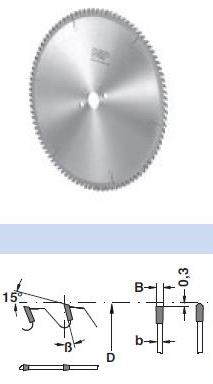 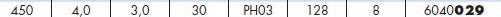 Код из 1САртикулНаименование/ Бренд/ПоставщикГабариты,Д*Ш*ВммМасса,грМатериалМесто установки/НазначениеF00441136040029Пила дисковая 450*4,0*30 PH03 Z=128 TR/FZ по алюминиюПила дисковая 450*4,0*30 PH03 Z=128 TR/FZ1500металлФорматно-раскроечные станки/ЦЕНТРЫ/ раскрой различных материаловF00441136040029Пила дисковая 450*4,0*30 PH03 Z=128 TR/FZ1500металлФорматно-раскроечные станки/ЦЕНТРЫ/ раскрой различных материаловF00441136040029BSP   (Италия)Пила дисковая 450*4,0*30 PH03 Z=128 TR/FZ1500металлФорматно-раскроечные станки/ЦЕНТРЫ/ раскрой различных материалов